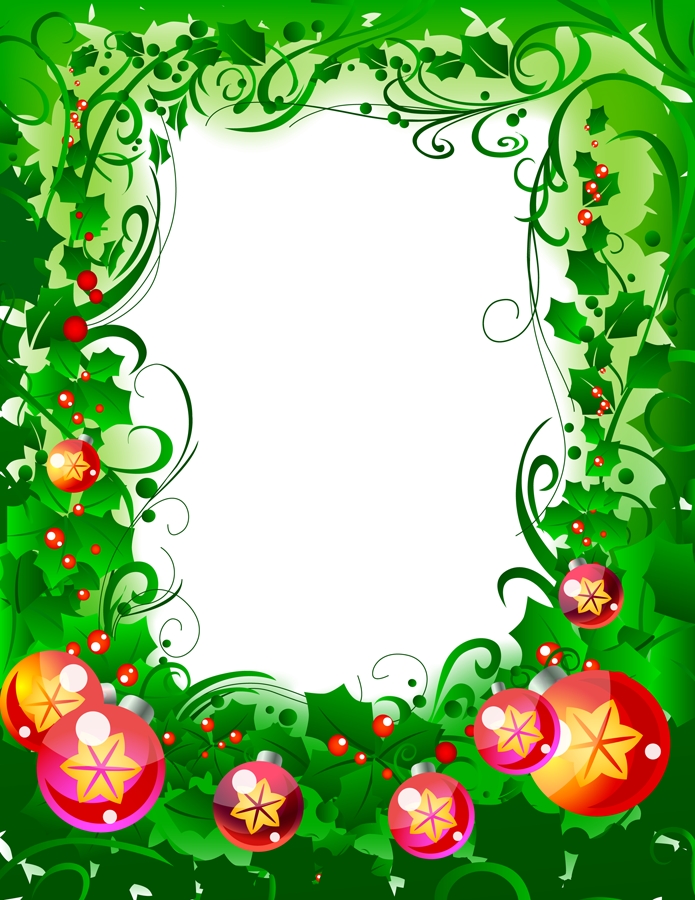                    	

                         Vážení a milí spoluobčané,
                           nezadržitelně se blíží vánoční čas
                                   a s ním přichází malá
                                  společenská setkávání.
                                        Jedním z nich je             VÁNOČNÍ 
        JARMARK,                           který se uskuteční v pátek
                            27. 11. 2015 
             od 15.00 do 19.00 hodin

                  v areálu ZŠ na Benešově ulici. 

                          Předvánoční náladu jistě zpříjemní
                     nejen prodejní stánky s vánoční tématikou,
                          ale i vystoupení žáků ZŠ, MŠ, ZUŠ 
                                    a folklorního kroužku.
                         Těšíme se na Vás, občerstvení zajištěno.